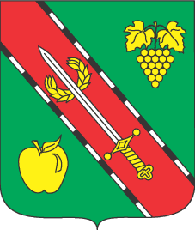 Совет Верхнесадовского муниципального округа города СевастополяРЕШЕНИЕ  № 57/23522 мая 2020 года				                                              с. ВерхнесадовоеО внесении изменений в решение Совета Верхнесадовского муниципального округа от 25.12.2019 № 54/218 «О бюджете внутригородского муниципального образования города Севастополя – Верхнесадовский муниципальный округ на 2020 год и на плановый период 2021 и 2022 годов»Руководствуясь Бюджетным кодексом Российской Федерации, Федеральным законом от  № 131-ФЗ «Об общих принципах организации местного самоуправления в Российской Федерации», Законом города Севастополя от  №102-ЗС «О местном самоуправлении в городе Севастополе», Законом города Севастополя от 05.12.2019 № 555-ЗС «О бюджете города Севастополя на 2020 год и плановый период 2021 и 2022 годов», Уставом внутригородского муниципального образования, утвержденным решением Совета Верхнесадовского муниципального округа от  № 04/16, решением Совета Верхнесадовского муниципального округа от 20.12.2019 № 53/153 «Об утверждении Положения о бюджетном процессе во внутригородском муниципальном образовании города Севастополя - Верхнесадовский муниципальный округ», Совет Верхнесадовского муниципального округаРЕШИЛ:1.	Внести в решение Совета Верхнесадовского муниципального округа                 от 25.12.2019 № 54/218 «О бюджете внутригородского муниципального образования города Севастополя – Верхнесадовский муниципальный округ на 2020 год и на плановый период 2021 и 2022 годов» следующие изменения:1.1. В подпункт 1.2 пункта 1 решения от 25.12.2019 № 54/218 заменить «26051,5 тыс. рублей» на «26654,5 тыс. рублей»;1.2. Подпункт 1.3 пункта 1 решения от 25.12.2019 № 54/218 изложить                        в новой редакции:«дефицит бюджета внутригородского муниципального образования города Севастополя - Верхнесадовский муниципальный округ на 2020 год в сумме 603,00 тыс. рублей»1.3.	 ПРИЛОЖЕНИЕ 3 к решению Совета Верхнесадовского муниципального округа от 25.12.2019 № 54/218 «Перечень главных администраторов доходов внутригородского муниципального образования города Севастополя - Верхнесадовский муниципальный округ и закрепляемые за ними виды (подвиды) доходов бюджета внутригородского муниципального образования города Севастополя – Верхнесадовский муниципальный округ» изложить в новой редакции согласно ПРИЛОЖЕНИЮ 1 к настоящему решению (прилагается);1.4.	 ПРИЛОЖЕНИЕ 4 к решению Совета Верхнесадовского муниципального округа от 25.12.2019 № 54/218 «Ведомственная структура расходов бюджета внутригородского муниципального образования города Севастополя - Верхнесадовский муниципальный округ по главным распорядителям бюджетных средств по разделам, подразделам и целевым статьям, группам видов расходов классификации расходов бюджета на 2020 год» изложить в новой редакции согласно ПРИЛОЖЕНИЮ 2 к настоящему решению (прилагается);1.5. 	ПРИЛОЖЕНИЕ 6 к решению Совета Верхнесадовского муниципального округа от 25.12.2019 № 54/218 «Распределение бюджетных ассигнований по разделам, подразделам, целевым статьям и группам видов расходов классификации расходов бюджета внутригородского муниципального образования города Севастополя - Верхнесадовский муниципальный округ 2020 год» изложить в новой редакции согласно ПРИЛОЖЕНИЮ 3 к настоящему решению (прилагается);1.6.	 ПРИЛОЖЕНИЕ 8 к решению Совета Верхнесадовского муниципального округа от 25.12.2019 № 54/218 «Источники финансирования дефицита бюджета внутригородского муниципального образования города Севастополя – Верхнесадовский муниципальный округ на 2020 год» изложить в новой редакции согласно ПРИЛОЖЕНИЮ 4 к настоящему решению (прилагается);1.7. 	ПРИЛОЖЕНИЕ 11 к решению Совета Верхнесадовского муниципального округа от 25.12.2019 № 54/218 «Распределение бюджетных ассигнований на программные и непрограммные расходы бюджета внутригородского муниципального образования города Севастополя - Верхнесадовский муниципальный округ на 2020 год» изложить в новой редакции согласно ПРИЛОЖЕНИЮ 5 к настоящему решению (прилагается);2. Обнародовать (опубликовать) настоящее решение путем размещения на официальном сайте внутригородского муниципального образования города Севастополя - Верхнесадовский муниципальный округ в сети Интернет и на информационном стенде муниципального образования.3. Настоящее решение вступает в силу со дня его официального обнародования (опубликования).4.. Контроль за исполнением настоящего решения возложить на Главу ВМО Верхнесадовский МО, исполняющего полномочия председателя Совета, Главу местной администрации.Глава ВМО Верхнесадовский МО, исполняющий полномочия председателяСовета, Глава местной администрации   		 	    Е.С. КравцоваПРИЛОЖЕНИЕ 1к решению Совета Верхнесадовскогомуниципального округа от 22.05.2020 № 57/235Перечень главных администраторов доходов бюджета внутригородского муниципального образования города Севастополя - Верхнесадовский муниципальный округ и закрепляемые за ними виды (подвиды) доходов бюджета внутригородского муниципального образования города Севастополя – Верхнесадовский муниципальный округГлава ВМО Верхнесадовский МО, исполняющий полномочия председателяСовета, Глава местной администрации   			                 Е.С. КравцоваПРИЛОЖЕНИЕ 2к решению Совета Верхнесадовскогомуниципального округа от 22.05.2020 № 57/235 Ведомственная структура расходов бюджета внутригородского муниципального образования города Севастополя - Верхнесадовский муниципальный округ по главным распорядителям бюджетных средств по разделам, подразделам и целевым статьям, группам видов расходов классификации расходов бюджета на 2020 год Глава ВМО Верхнесадовский МО, исполняющий полномочия председателяСовета, Глава местной администрации											              Е.С. КравцоваПРИЛОЖЕНИЕ 3к решению Совета Верхнесадовскогомуниципального округа от 22.05.2020 № 57/235Распределение бюджетных ассигнований по разделам, подразделам, целевым статьям и группам видов расходов классификации расходов бюджета внутригородского муниципального образования города Севастополя -  Верхнесадовский муниципальный округ на 2020 годГлава ВМО Верхнесадовский МО, исполняющий полномочия председателяСовета, Глава местной администрации									 	                        Е.С. КравцоваПРИЛОЖЕНИЕ 4к решению Совета Верхнесадовскогомуниципального округа от 22.05.2020 № 57/235Источники финансирования дефицита бюджета внутригородского муниципального образования города Севастополя – Верхнесадовский муниципальный округ на 2020 год											(тыс. руб.)Глава ВМО Верхнесадовский МО, исполняющий полномочия председателяСовета, Глава местной администрации			                     Е.С. КравцоваПРИЛОЖЕНИЕ 5к решению Совета Верхнесадовскогомуниципального округа от 22.05.2020 № 57/235Распределение бюджетных ассигнований на программные и непрограммные расходы бюджета внутригородского муниципального образования города Севастополя – Верхнесадовский муниципальный округ на 2020 год (тыс. руб.)Глава ВМО Верхнесадовский МО, исполняющий полномочия председателяСовета, Глава местной администрации			                   Е.С. Кравцова   II созыв                LVII сессия   2016 - 2021 гг.Код бюджетнойклассификацииРоссийской ФедерацииКод бюджетнойклассификацииРоссийской ФедерацииНаименование Главного администратора доходовдоходовбюджета Наименование Главные администраторы доходов бюджета внутригородского муниципального образования города Севастополя – Верхнесадовский муниципальный округ – органы местного самоуправленияГлавные администраторы доходов бюджета внутригородского муниципального образования города Севастополя – Верхнесадовский муниципальный округ – органы местного самоуправленияГлавные администраторы доходов бюджета внутригородского муниципального образования города Севастополя – Верхнесадовский муниципальный округ – органы местного самоуправления980Местная администрация Верхнесадовского муниципального округаМестная администрация Верхнесадовского муниципального округа9801 11 05073 03 0000 120Доходы от сдачи в аренду имущества, составляющего казну внутригородских муниципальных образований городов федерального значения (за исключением земельных участков)9801 11 09043 03 0000 120Прочие поступления от использования имущества, находящегося в собственности внутригородских муниципальных образований городов федерального значения (за исключением имущества муниципальных бюджетных и автономных учреждений, а также имущества муниципальных унитарных предприятий, в том числе казенных)9801 13 01993 03 0000 130Прочие доходы от оказания платных услуг (работ) получателями средств бюджетов внутригородских муниципальных образований городов федерального значения9801 13 02063 03 0000 130Доходы, поступающие в порядке возмещения расходов, понесенных в связи с эксплуатацией имущества внутригородских муниципальных образований городов федерального значения9801 13 02993 03 0000 130Прочие доходы от компенсации затрат бюджетов внутригородских муниципальных образований городов федерального значения9801 16 02010 02 0000 140Административные штрафы, установленные законами субъектов Российской Федерации об административных правонарушениях, за нарушение законов и иных нормативных правовых актов субъектов Российской Федерации9801 16 02010 02 0001 140Административные штрафы, установленные законами субъектов Российской Федерации об административных правонарушениях, за нарушение законов и иных нормативных правовых актов субъектов Российской Федерации (зачисляемые в бюджеты внутригородских муниципальных образований)9801 16 07010 03 0000 140Штрафы, неустойки, пени, уплаченные в случае просрочки исполнения поставщиком (подрядчиком, исполнителем) обязательств, предусмотренных муниципальным контрактом, заключенным муниципальным органом, казенным учреждением внутригородского муниципального образования города федерального значения (муниципальным)9801 16 07090 03 0000 140Иные штрафы, неустойки, пени, уплаченные в соответствии с законом или договором в случае неисполнения или ненадлежащего исполнения обязательств перед муниципальным органом, (муниципальным казенным учреждением) внутригородского муниципального образования города федерального значения9801 16 10031 03 0000 140Возмещение ущерба при возникновении страховых случаев, когда выгодоприобретателями выступают получатели средств бюджета внутригородского муниципального образования города федерального значения9801 16 10032 03 0000 140Прочее возмещение ущерба, причиненного муниципальному имуществу внутригородского муниципального образования города федерального значения (за исключением имущества, закрепленного за муниципальными бюджетными (автономными) учреждениями, унитарными предприятиями)9801 16 10061 03 0000 140Платежи в целях возмещения убытков, причиненных уклонением от заключения с муниципальным органом внутригородского муниципального образования города федерального значения (муниципальным казенным учреждением) муниципального контракта, а также иные денежные средства, подлежащие зачислению в бюджет внутригородского муниципального образования города федерального значения за нарушение законодательства Российской Федерации о контрактной системе в сфере закупок товаров, работ, услуг для обеспечения государственных и муниципальных нужд (за исключением муниципального контракта, финансируемого за счет средств муниципального дорожного фонда)9801 16 10081 03 0000 140Платежи в целях возмещения ущерба при расторжении муниципального контракта, заключенного с муниципальным органом внутригородского муниципального образования города федерального значения (муниципальным казенным учреждением), в связи с односторонним отказом исполнителя (подрядчика) от его исполнения (за исключением муниципального контракта, финансируемого за счет средств муниципального дорожного фонда)9801 16 10100 03 0000 140Денежные взыскания, налагаемые в возмещение ущерба, причиненного в результате незаконного или нецелевого использования бюджетных средств (в части бюджетов внутригородских муниципальных образований городов федерального значения)9801 16 10123 01 0000 140Доходы от денежных взысканий (штрафов), поступающие в счет погашения задолженности, образовавшейся до 1 января 2020 года, подлежащие зачислению в бюджет муниципального образования по нормативам, действующим до 1 января 2020 года9801 17 01030 03 0000 180Невыясненные поступления, зачисляемые в бюджеты внутригородских муниципальных образований городов федерального значения9801 17 05030 03 0000 180Прочие неналоговые доходы бюджетов внутригородских муниципальных образований городов федерального значения9802 01 03010 03 0000 150Предоставление нерезидентами грантов для получателей средств бюджетов внутригородских муниципальных образований городов федерального значения9802 01 03020 03 0000 150Поступления от денежных пожертвований, предоставляемых нерезидентами получателям средств бюджетов внутригородских муниципальных образований городов федерального значения9802 01 03099 03 0000 150Прочие безвозмездные поступления от нерезидентов в бюджеты внутригородских муниципальных образований городов федерального значения9802 02 15001 03 0000 150Дотации бюджетам внутригородских муниципальных образований городов федерального значения на выравнивание бюджетной обеспеченности из бюджета субъекта Российской Федерации9802 02 30024 03 0000 150Субвенции бюджетам внутригородских муниципальных образований городов федерального значения на выполнение передаваемых полномочий субъектов Российской Федерации9802 02 49999 03 0000 150Прочие межбюджетные трансферты, передаваемые бюджетам внутригородских муниципальных образований городов федерального значения9802 03 03010 03 0000 150Предоставление государственными (муниципальными) организациями грантов для получателей средств бюджетов внутригородских муниципальных образований городов федерального значения9802 03 03020 03 0000 150Поступления от денежных пожертвований, предоставляемых государственными (муниципальными) организациями получателям средств бюджетов внутригородских муниципальных образований городов федерального значения9802 04 03010 03 0000 150Предоставление негосударственными организациями грантов для получателей средств бюджетов внутригородских муниципальных образований городов федерального значения9802 04 03020 03 0000 150Поступления от денежных пожертвований, предоставляемых негосударственными организациями получателям средств бюджетов внутригородских муниципальных образований городов федерального значения9802 04 03099 03 0000 150Прочие безвозмездные поступления от негосударственных организаций в бюджеты внутригородских муниципальных образований городов федерального значения9802 07 03010 03 0000 150Поступления от денежных пожертвований, предоставляемых физическими лицами получателям средств бюджетов внутригородских муниципальных образований городов федерального значения9802 07 03020 03 0000 150Прочие безвозмездные поступления в бюджеты внутригородских муниципальных образований городов федерального значения9802 08 03000 03 0000 150Перечисления из бюджетов внутригородских муниципальных образований городов федерального значения (в бюджеты внутригородских муниципальных образований городов федерального значения) для осуществления возврата (зачета) излишне уплаченных или излишне взысканных сумм налогов, сборов и иных платежей, а также сумм процентов за несвоевременное осуществление такого возврата и процентов, начисленных на излишне взысканные суммыГлавные администраторы доходов бюджета внутригородского муниципального образования города Севастополя – Верхнесадовский муниципальный округ – органы государственной власти Российской ФедерацииГлавные администраторы доходов бюджета внутригородского муниципального образования города Севастополя – Верхнесадовский муниципальный округ – органы государственной власти Российской ФедерацииГлавные администраторы доходов бюджета внутригородского муниципального образования города Севастополя – Верхнесадовский муниципальный округ – органы государственной власти Российской Федерации182Федеральная налоговая службаФедеральная налоговая служба1821 01 02010 01 0000 110Налог на доходы физических лиц с доходов, источником которых является налоговый агент, за исключением доходов, в отношении которых исчисление и уплата налога осуществляются в соответствии со статьями 227, 227.1 и 228 Налогового кодекса Российской Федерации1821 01 02020 01 0000 110Налог на доходы физических лиц с доходов, полученных от осуществления деятельности физическими лицами, зарегистрированными в качестве индивидуальных предпринимателей, нотариусов, занимающихся частной практикой, адвокатов, учредивших адвокатские кабинеты, и других лиц, занимающихся частной практикой в соответствии со статьей 227 Налогового кодекса Российской Федерации1821 01 02030 01 0000 110Налог на доходы физических лиц с доходов, полученных физическими лицами в соответствии со статьей 228 Налогового кодекса Российской Федерации1821 01 02040 01 0000 110Налог на доходы физических лиц в виде фиксированных авансовых платежей с доходов, полученных физическими лицами, являющимися иностранными гражданами, осуществляющими трудовую деятельность по найму на основании патента в соответствии со статьей 227.1 Налогового кодекса Российской Федерации1821 05 04030 02 0000 110Налог, взимаемый в связи с применением патентной системы налогообложения, зачисляемый в бюджеты городов федерального значения(тыс. руб.)НаименованиеКод ГРБСразделподразделЦСРвид расходов2020 годМестная администрация Верхнесадовского муниципального округа98026654,5ОБЩЕГОСУДАРСТВЕННЫЕ ВОПРОСЫ980010011603,3Функционирование высшего должностного лица субъекта Российской Федерации и муниципального образования98001021266,8Функционирование Главы внутригородского муниципального образования980010271 0 00 000001266,8Обеспечение деятельности Главы внутригородского муниципального образования980010271 Б 00 000001266,8Глава внутригородского муниципального образования980010271 Б 00 710101266,8Расходы на выплаты персоналу в целях обеспечения выполнения функций государственными (муниципальными) органами, казенными учреждениями, органами управления государственными внебюджетными фондами980010271 Б 00 710101001266,8Функционирование Правительства Российской Федерации, высших исполнительных органов государственной власти субъектов Российской Федерации, местных администраций980010410209,2Функционирование исполнительно-распорядительного органа внутригородского муниципального образования (местной администрации)980010473 0 00 000007650,8Обеспечение функционирования исполнительно-распорядительного органа внутригородского муниципального образования (местной администрации)980010473 Б 00 000007650,8Обеспечение деятельности местной администрации внутригородского муниципального образования для решения вопросов местного значения.980010473 Б 00 710107650,8Расходы на выплаты персоналу в целях обеспечения выполнения функций государственными (муниципальными) органами, казенными учреждениями, органами управления государственными внебюджетными фондами980010473 Б 00 710101006303,2Закупка товаров, работ и услуг для обеспечения государственных (муниципальных) нужд980010473 Б 00 710102001326,2Иные бюджетные ассигнования980010473 Б 00 7101080021,4Муниципальная программа «Благоустройство во внутригородском муниципальном образовании города Севастополя - Верхнесадовский муниципальный округ»980010440 0 00 000002558,4Расходы на реализацию мероприятий по переданным отдельным государственным полномочиям в сфере благоустройства во внутригородском муниципальном образовании980010440 0 00 719412558,4Обеспечение деятельности муниципальных служащих местной администрации внутригородского муниципального образования для осуществления переданных полномочий 980010440 0 10 719412558,4Расходы на выплаты персоналу в целях обеспечения выполнения функций государственными (муниципальными) органами, казенными учреждениями, органами управления государственными внебюджетными фондами980010440 0 10 719411002084,1Закупка товаров, работ и услуг для обеспечения государственных (муниципальных) нужд980010440 0 10 71941200474,3Резервные фонды980011110,0Резервный фонд местной администрации Верхнесадовского муниципального округа980011174 0 00 0000010,0Резервные средства980011174 Б 00 0000010,0Резервные средства, предусмотренные в бюджете внутригородского муниципального образования980011174 Б 00 7101010,0Иные бюджетные ассигнования980011174 Б 00 7101080010,0Другие общегосударственные вопросы9800113117,3Расходы на отдельное государственное полномочие по ведению похозяйственных книг в целях учета личных подсобных хозяйств, предоставлению выписок из них 980011377 0 00 00000117,3Расходы на отдельное государственное полномочие по ведению похозяйственных книг в целях учета личных подсобных хозяйств, предоставлению выписок из них на территории внутригородского муниципального образования980011377 Б 00 00000117,3Расходы на реализацию мероприятий по ведению похозяйственных книг в целях учета личных подсобных хозяйств и предоставления выписок из них980011377 Б 00 74941117,3Закупка товаров, работ и услуг для обеспечениягосударственных (муниципальных) нужд980011377 Б 00 74941200117,3НАЦИОНАЛЬНАЯ БЕЗОПАСНОСТЬ И ПРАВООХРАНИТЕЛЬНАЯ ДЕЯТЕЛЬНОСТЬ980030026,0Другие вопросы в области национальной безопасности и правоохранительной деятельности980031426,0Муниципальная программа «Участие в профилактике терроризма и экстремизма, а также минимизации и ликвидации последствий проявлений терроризма и экстремизма во внутригородском муниципальном образовании города Севастополя - Верхнесадовский муниципальный округ»980031432 0 00 0000026,0Реализация мероприятий, направленных на профилактику терроризма, экстремизма, минимизацию и ликвидацию последствий проявления терроризма и экстремизма во внутригородском муниципальном образовании980031432 0 00 7201026,0Закупка товаров, работ и услуг для обеспечениягосударственных (муниципальных) нужд980031432 0 00 7201020026,0ЖИЛИЩНО-КОММУНАЛЬНОЕ ХОЗЯЙСТВО980050013535,9Благоустройство980050313535,9Муниципальная программа «Благоустройство во внутригородском муниципальном образовании города Севастополя - Верхнесадовский муниципальный округ»980050340 0 00 0000013535,9Расходы на реализацию мероприятий по переданным отдельным государственным полномочиям в сфере благоустройства во внутригородском муниципальном образовании980050340 0 00 7194113535,9Расходы, связанные с реализацией мероприятий по санитарной очистке территории внутригородского муниципального образования980050340 0 01 719411500,0Закупка товаров, работ и услуг для обеспечениягосударственных (муниципальных) нужд980050340 0 01 719412001500,0Расходы, связанные с реализацией мероприятий по удалению твердых коммунальных отходов, в том числе с мест несанкционированных и бесхозных свалок, и по их транспортировке для утилизации во внутригородском муниципальном образовании980050340 0 02 71941100,0Закупка товаров, работ и услуг для обеспечениягосударственных (муниципальных) нужд980050340 0 02 71941200100,0Расходы, связанные с реализацией мероприятий по созданию, содержанию зеленых насаждений, обеспечению ухода за ними во внутригородском муниципальном образовании980050340 0 03 719411500,0Закупка товаров, работ и услуг для обеспечениягосударственных (муниципальных) нужд980050340 0 03 719412001500,0Расходы, связанные с реализацией мероприятий по созданию, приобретению, установке, текущему ремонту и реконструкции элементов благоустройства во внутригородском муниципальном образовании980050340 0 04 719413000,0Закупка товаров, работ и услуг для обеспечениягосударственных (муниципальных) нужд980050340 0 04 719412003000,0Расходы, связанные с реализацией мероприятий по обустройству площадок для установки контейнеров для сбора твердых коммунальных отходов во внутригородском муниципальном образовании980050340 0 05 71941150,0Закупка товаров, работ и услуг для обеспечениягосударственных (муниципальных) нужд980050340 0 05 71941200150,0Расходы на обеспечение и реализацию мероприятий по обустройству и ремонту тротуаров (включая твердое покрытие парков, скверов) во внутригородском муниципальном образовании980050340 0 06 719412000,0Закупка товаров, работ и услуг для обеспечениягосударственных (муниципальных) нужд980050340 0 06 719412002000,0Расходы, связанные с реализацией мероприятий по обустройству и содержанию спортивных и детских игровых площадок (комплексов) во внутригородском муниципальном образовании980050340 0 07 719412285,9Закупка товаров, работ и услуг для обеспечениягосударственных (муниципальных) нужд980050340 0 07 719412002285,9Расходы на обеспечение и реализацию мероприятий по ремонту и содержанию внутриквартальных дорог во внутригородском муниципальном образовании980050340 0 08 719412000,0Закупка товаров, работ и услуг для обеспечениягосударственных (муниципальных) нужд980050340 0 08 719412002000,0Расходы, связанные с реализацией мероприятий по содержанию и благоустройству кладбищ во внутригородском муниципальном образовании980050340 0 09 719411000,0Закупка товаров, работ и услуг для обеспечениягосударственных (муниципальных) нужд980050340 0 09 719412001000,0КУЛЬТУРА, КИНЕМАТОГРАФИЯ98008001168,6Культура98008011168,6Муниципальная программа «Организация местных и участие в организации и проведении городских праздничных и иных зрелищных мероприятий во внутригородском муниципальном образовании города Севастополя - Верхнесадовский муниципальный округ»980080114 0 00 00000885,4Организация местных праздничных и иных зрелищных мероприятий во внутригородском муниципальном образовании980080114 0 00 72010885,4Закупка товаров, работ и услуг для обеспечениягосударственных (муниципальных) нужд980080114 0 00 72010200885,4Муниципальная программа «Организация и проведение досуговых мероприятий для детей и подростков, проживающих во внутригородском муниципальном образовании города Севастополя - Верхнесадовский муниципальный округ»980080115 0 00 00000150,0Организация и проведение досуговых мероприятий для детей и подростков во внутригородском муниципальном образовании980080115 0 00 72010150,0Закупка товаров, работ и услуг для обеспечениягосударственных (муниципальных) нужд980080115 0 00 72010200150,0Муниципальная программа «Военно-патриотическое воспитание детей и молодежи, проживающих во внутригородском муниципальном образовании города Севастополя - Верхнесадовский муниципальный округ»980080116 0 00 00000133,2Реализация мероприятий, направленных на военно-патриотическое воспитание детей и подростков во внутригородском муниципальном образовании980080116 0 00 72010133,2Закупка товаров, работ и услуг для обеспечениягосударственных (муниципальных) нужд980080116 0 00 72010200133,2ФИЗИЧЕСКАЯ КУЛЬТУРА И СПОРТ9801100217,3Физическая культура9801101217,3Муниципальная программа «Обеспечение условий для развития во внутригородском муниципальном образовании города Севастополя - Верхнесадовский муниципальный округ физической культуры, организация и проведение физкультурных и спортивных мероприятий»980110113 0 00 00000217,3Реализация мероприятий, направленных на развитие физкультуры и спорта во внутригородском муниципальном образовании980110113 0 00 72010217,3Закупка товаров, работ и услуг для обеспечениягосударственных (муниципальных) нужд980110113 0 00 72010200217,3СРЕДСТВА МАССОВОЙ ИНФОРМАЦИИ9801200103,4Другие вопросы в области средств массовой информации9801204103,4Муниципальная программа «Развитие информационного общества во внутригородском муниципальном образовании города Севастополя - Верхнесадовский муниципальный округ»980120423 0 00 00000103,4Реализация мероприятий, направленных на информирование жителей о деятельности органов местного самоуправления980120423 0 00 72010103,4Закупка товаров, работ и услуг для обеспечениягосударственных (муниципальных) нужд980120423 0 00 72010200103,4Всего расходов на 2020 год:98026654,5(тыс.руб.)НаименованиеразделподразделЦСРвид расходов2020 годВСЕГО РАСХОДОВ:26654,5ОБЩЕГОСУДАРСТВЕННЫЕ ВОПРОСЫ010011603,3Функционирование высшего должностного лица субъекта Российской Федерации и муниципального образования01021266,8Функционирование Главы внутригородского муниципального образования010271 0 00 000001266,8Обеспечение деятельности Главы внутригородского муниципального образования010271 Б 00 000001266,8Глава внутригородского муниципального образования010271 Б 00 710101266,8Расходы на выплаты персоналу в целях обеспечения выполнения функций государственными (муниципальными) органами, казенными учреждениями, органами управления государственными внебюджетными фондами010271 Б 00 710101001266,8Функционирование Правительства Российской Федерации, высших исполнительных органов государственной власти субъектов Российской Федерации, местных администраций010410209,2Функционирование исполнительно-распорядительного органа внутригородского муниципального образования (местной администрации)010473 0 00 000007650,8Обеспечение функционирования исполнительно-распорядительного органа внутригородского муниципального образования (местной администрации)010473 Б 00 000007650,8Обеспечение деятельности местной администрации внутригородского муниципального образования для решения вопросов местного значения010473 Б 00 710107650,8Расходы на выплаты персоналу в целях обеспечения выполнения функций государственными (муниципальными) органами, казенными учреждениями, органами управления государственными внебюджетными фондами010473 Б 00 710101006303,2Закупка товаров, работ и услуг для обеспечения государственных (муниципальных) нужд010473 Б 00 710102001326,2Иные бюджетные ассигнования010473 Б 00 7101080021,4Муниципальная программа «Благоустройство во внутригородском муниципальном образовании города Севастополя - Верхнесадовский муниципальный округ»010440 0 00 000002558,4Расходы на реализацию мероприятий по переданным отдельным государственным полномочиям в сфере благоустройства во внутригородском муниципальном образовании010440 0 00 719412558,4Обеспечение деятельности муниципальных служащих местной администрации внутригородского муниципального образования исполняющих переданные полномочия 010440 0 10 719412558,4Расходы на выплаты персоналу в целях обеспечения выполнения функций государственными (муниципальными) органами, казенными учреждениями, органами управления государственными внебюджетными фондами010440 0 10 719411002084,1Закупка товаров, работ и услуг для обеспечения государственных (муниципальных) нужд010440 0 10 71941200474,3Резервные фонды011110,0Резервный фонд местной администрации Верхнесадовского муниципального округа011174 0 00 0000010,0Резервные средства011174 Б 00 0000010,0Резервные средства, предусмотренные в бюджете внутригородского муниципального образования011174 Б 00 7101010,0Иные бюджетные ассигнования011174 Б 00 7101080010,0Другие общегосударственные вопросы0113117,3Расходы на отдельное государственное полномочие по ведению похозяйственных книг в целях учета личных подсобных хозяйств, предоставлению выписок из них 011377 0 00 00000117,3Расходы на реализацию мероприятий по ведению похозяйственных книг в целях учета личных подсобных хозяйств, предоставлению выписок из них на территории внутригородского муниципального образования011377 Б 00 00000117,3Расходы на реализацию мероприятий по ведению похозяйственных книг в целях учета личных подсобных хозяйств и предоставления выписок из них011377 Б 00 74941117,3Закупка товаров, работ и услуг для обеспечениягосударственных (муниципальных) нужд011377 Б 00 74941200117,3НАЦИОНАЛЬНАЯ БЕЗОПАСНОСТЬ И ПРАВООХРАНИТЕЛЬНАЯ ДЕЯТЕЛЬНОСТЬ030026,0Другие вопросы в области национальной безопасности и правоохранительной деятельности031426,0Муниципальная программа «Участие в профилактике терроризма и экстремизма, а также минимизации и ликвидации последствий проявлений терроризма и экстремизма во внутригородском муниципальном образовании города Севастополя - Верхнесадовский муниципальный округ»031432 0 00 0000026,0Реализация мероприятий, направленных на профилактику терроризма, экстремизма, минимизацию и ликвидацию последствий проявления терроризма и экстремизма во внутригородском муниципальном образовании031432 0 00 7201026,0Закупка товаров, работ и услуг для обеспечениягосударственных (муниципальных) нужд031432 0 00 7201020026,0ЖИЛИЩНО-КОММУНАЛЬНОЕ ХОЗЯЙСТВО050013535,9Благоустройство050313535,9Муниципальная программа «Благоустройство во внутригородском муниципальном образовании города Севастополя - Верхнесадовский муниципальный округ»050340 0 00 0000013535,9Расходы на реализацию мероприятий по переданным отдельным государственным полномочиям в сфере благоустройства во внутригородском муниципальном образовании 050340 0 00 7194113535,9Расходы, связанные с реализацией мероприятий по санитарной очистке территории внутригородского муниципального образования050340 0 01 719411500,0Закупка товаров, работ и услуг для обеспечениягосударственных (муниципальных) нужд050340 0 01 719412001500,0Расходы, связанные с реализацией мероприятий по удалению твердых коммунальных отходов, в том числе с мест несанкционированных и бесхозных свалок, и по их транспортировке для утилизации во внутригородском муниципальном образовании050340 0 02 71941100,0Закупка товаров, работ и услуг для обеспечениягосударственных (муниципальных) нужд050340 0 02 71941200100,0Расходы, связанные с реализацией мероприятий по созданию, содержанию зеленых насаждений, обеспечению ухода за ними во внутригородском муниципальном образовании050340 0 03 719411500,0Закупка товаров, работ и услуг для обеспечениягосударственных (муниципальных) нужд050340 0 03 719412001500,0Расходы, связанные с реализацией мероприятий по созданию, приобретению, установке, текущему ремонту и реконструкции элементов благоустройства во внутригородском муниципальном образовании050340 0 04 719413000,0Закупка товаров, работ и услуг для обеспечениягосударственных (муниципальных) нужд050340 0 04 719412003000,0Расходы, связанные с реализацией мероприятий по обустройству площадок для установки контейнеров для сбора твердых коммунальных отходов во внутригородском муниципальном образовании050340 0 05 71941150,0Закупка товаров, работ и услуг для обеспечениягосударственных (муниципальных) нужд050340 0 05 71941200150,0Расходы на обеспечение и реализацию мероприятий по обустройству и ремонту тротуаров (включая твердое покрытие парков, скверов) во внутригородском муниципальном образовании050340 0 06 719412000,0Закупка товаров, работ и услуг для обеспечениягосударственных (муниципальных) нужд050340 0 06 719412002000,0Расходы, связанные с реализацией мероприятий по обустройству и содержанию спортивных и детских игровых площадок (комплексов) во внутригородском муниципальном образовании050340 0 07 719412285,9Закупка товаров, работ и услуг для обеспечениягосударственных (муниципальных) нужд050340 0 07 719412002285,9Расходы на обеспечение и реализацию мероприятий по ремонту и содержанию внутриквартальных дорог во внутригородском муниципальном образовании050340 0 08 719412000,0Закупка товаров, работ и услуг для обеспечениягосударственных (муниципальных) нужд050340 0 08 719412002000,0Расходы, связанные с реализацией мероприятий по содержанию и благоустройству кладбищ во внутригородском муниципальном образовании050340 0 09 719411000,0Закупка товаров, работ и услуг для обеспечениягосударственных (муниципальных) нужд050340 0 09 719412001000,0КУЛЬТУРА, КИНЕМАТОГРАФИЯ08001168,6Культура08011168,6Муниципальная программа «Организация местных и участие в организации и проведении городских праздничных и иных зрелищных мероприятий во внутригородском муниципальном образовании города Севастополя - Верхнесадовский муниципальный округ»080114 0 00 00000885,4Организация местных праздничных и иных зрелищных мероприятий во внутригородском муниципальном образовании080114 0 00 72010885,4Закупка товаров, работ и услуг для обеспечениягосударственных (муниципальных) нужд080114 0 00 72010200885,4Муниципальная программа «Организация и проведение досуговых мероприятий для детей и подростков, проживающих во внутригородском муниципальном образовании города Севастополя - Верхнесадовский муниципальный округ»080115 0 00 00000150,0Организация и проведение досуговых мероприятий для детей и подростков во внутригородском муниципальном образовании080115 0 00 72010150,0Закупка товаров, работ и услуг для обеспечениягосударственных (муниципальных) нужд080115 0 00 72010200150,0Муниципальная программа «Военно-патриотическое воспитание детей и молодежи, проживающих во внутригородском муниципальном образовании города Севастополя - Верхнесадовский муниципальный округ»080116 0 00 00000133,2Реализация мероприятий, направленных на военно-патриотическое воспитание детей и подростков во внутригородском муниципальном образовании080116 0 00 72010133,2Закупка товаров, работ и услуг для обеспечениягосударственных (муниципальных) нужд080116 0 00 72010200133,2ФИЗИЧЕСКАЯ КУЛЬТУРА И СПОРТ1100217,3Физическая культура1101217,3Муниципальная программа «Обеспечение условий для развития во внутригородском муниципальном образовании города Севастополя - Верхнесадовский муниципальный округ физической культуры, организация и проведения физкультурных и спортивных мероприятий»110113 0 00 00000217,3Реализация мероприятий, направленных на развитие физкультуры и спорта во внутригородском муниципальном образовании110113 0 00 72010217,3Закупка товаров, работ и услуг для обеспечениягосударственных (муниципальных) нужд110113 0 00 72010200217,3СРЕДСТВА МАССОВОЙ ИНФОРМАЦИИ1200103,4Другие вопросы в области средств массовой информации1204103,4Муниципальная программа «Развитие информационного общества во внутригородском муниципальном образовании города Севастополя - Верхнесадовский муниципальный округ»120423 0 00 00000103,4Реализация мероприятий, направленных на информирование жителей о деятельности органов местного самоуправления120423 0 00 72010103,4Закупка товаров, работ и услуг для обеспечениягосударственных (муниципальных) нужд120423 0 00 72010200103,4Всего расходов на 2020 год:26654,5 Код бюджетнойклассификацииНаименование2020 год000 01 00 00 00 00 0000 000Источники внутреннего финансирования дефицитов бюджетов 603,0000 01 05 00 00 00 0000 000Изменение остатков средств на счетах по учету средств бюджетов603,0000 01 05 00 00 00 0000 500Увеличение остатков средств бюджета 26051,5000 01 05 02 00 00 0000 500Увеличение прочих остатков средств бюджетов 26051,5000 01 05 02 01 00 0000 510Увеличение прочих остатков денежных средств бюджетов26051,5980 01 05 02 01 03 0000 510Увеличение прочих остатков денежных средств бюджетов внутригородских муниципальных образований городов федерального значения26051,5000 01 05 00 00 00 0000 600Уменьшение остатков средств бюджета 26654,5000 01 05 02 00 00 0000 600Уменьшение прочих остатков средств бюджетов 26654,5000 01 05 02 01 00 0000 610Уменьшение прочих остатков денежных средств бюджетов26654,5980 01 05 02 01 03 0000 610Уменьшение прочих остатков денежных средств бюджетов внутригородских муниципальных образований городов федерального значения26654,5№ п/пНаименованиеЦелевая статья2020 год1.Программные расходы1.1Муниципальная программа «Обеспечение условий для развития во внутригородском муниципальном образовании города Севастополя – Верхнесадовский муниципальный округ физической культуры, организация и проведения физкультурных и спортивных мероприятий» 13 0 00 00000217,31.2Муниципальная программа «Организация местных и участие в организации и проведении городских праздничных и иных зрелищных мероприятий во внутригородском муниципальном образовании города Севастополя – Верхнесадовский муниципальный округ» 14 0 00 00000885,41.3Муниципальная программа «Организация и проведение досуговых мероприятий для детей и подростков, проживающих во внутригородском муниципальном образовании города Севастополя – Верхнесадовский муниципальный округ» 15 0 00 00000150,01.4Муниципальная программа «Военно-патриотическое воспитание детей и молодежи, проживающих во внутригородском муниципальном образовании города Севастополя - Верхнесадовский муниципальный округ»16 0 00 00000133,21.5Муниципальная программа «Развитие информационного общества во внутригородском муниципальном образовании города Севастополя - Верхнесадовский муниципальный округ» 23 0 00 00000103,41.6Муниципальная программа «Участие в профилактике терроризма и экстремизма, а также минимизации и ликвидации последствий проявлений терроризма и экстремизма во внутригородском муниципальном образовании города Севастополя - Верхнесадовский муниципальный округ»32 0 00 0000026,01.7Муниципальная программа «Благоустройство во внутригородском муниципальном образовании города Севастополя - Верхнесадовский муниципальный округ» 40 0 00 7194116094,3Итого по программным расходамИтого по программным расходам17609,62.Непрограммные расходы2.1Функционирование Главы внутригородского муниципального образования71 Б 00 710101266,82.2Функционирование исполнительно-распорядительного органа внутригородского муниципального образования (местной администрации)73 Б 00 710107650,82.3Резервный фонд исполнительно-распорядительного органа внутригородского муниципального образования (местной администрации)74 Б 00 7101010,02.4Расходы на реализацию мероприятий по ведению похозяйственных книг в целях учета личных подсобных хозяйств и предоставления выписок из них.77 Б 00 74941117,3Итого по непрограммным расходамИтого по непрограммным расходам9044,9ИТОГОИТОГОИТОГО26654,5